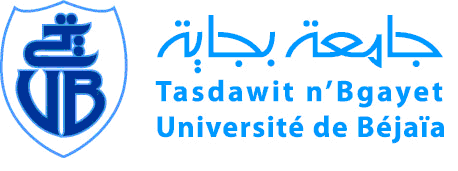 République Algérienne Démocratique et PopulaireMinistère de l’Enseignement Supérieur et de la Recherche ScientifiqueUniversité A.Mira de BejaiaFaculté des Sciences Economiques, Sciences Commerciales et des Sciences de GestionVICE DECANAT CHARGE DE LA POST GRADUATION, DE LA RECHERCHE SCIENTIFIQUE ET DES RELATIONS EXTERIEURESECHEANCIERDirecteur de thèse :…………………………………………………………………………………..Co-encadreur :………………………………………………………………………………………Nom et Prénom de l’étudiant :……………………………………………………………………….Diplôme préparé :…………………………………………………………………………………….Option :………………………………………………………………………………………………1ére Inscription :…………………………………………………………………………………………..Intitulé du mémoire :……………………………………………………………………………………..……………………………………………………………………………………………………………………………………………………………………………………………………………………….           Ce travail va s’échelonner selon le plan suivant :L’intéressé (e)                                                                                                        Le Directeur de ThèseDatesNature des travauxDu : Mois et  Année     Au : Mois et  AnnéeDu : Mois et  Année                                                           Au : Mois et  AnnéeDu : Mois et  Année                                                              Au : Mois et  AnnéeDu : Mois et  Année                                                              Au : Mois et  Année